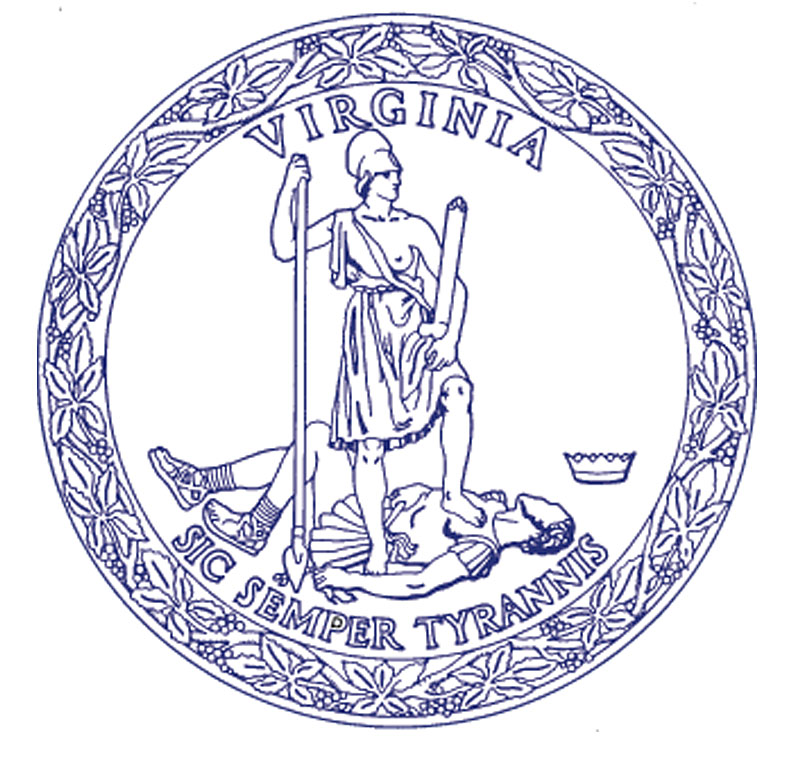 COMMONWEALTH of VIRGINIADepartment of Forestry900 Natural Resources Drive, Suite 800  Charlottesville, Virginia 22903(434) 977-6555  Fax: (434) 296-2369  www.dof.virginia.govFinal Order**Date**IN THE MATTER OF COMMONWEALTH OF VIRGINIA, DEPARTMENT OF FORESTRYVS.**Landowner Name**, LANDOWNERAND**Timber Owner Name**, TIMBER OWNERAND**Operator Name**, LOGGER/OPERATORREFERENCE:	Silvicultural Water Quality Law Enforcement – Final Order	Harvest ID No.: 	**Harvest ID Number**	Case No.:	**Case Number**	Tract No.:	**Tract Number**A Formal Hearing was held on **Date** to determine if **Name**, Landowner; **Name**, Timber Owner; and **Name**, Logger/Operator, violated an Emergency Special Order (or Special Order) dated **Date** in **County**, Virginia. As a result of the Formal Hearing Determination, I hereby affirm that the Emergency Special Order (or Special Order) dated **Date** has been violated.It is my decision that a Civil Penalty of **Amount** be assessed against **Name**, Landowner/Timber Owner/Logger/Operator, in this case as recommended at the Formal Hearing. This Civil Penalty is warranted as authorized by Code of Virginia §10.1-1181.3A.The Code of Virginia §10.1-1181.4(B) states that the party other than the prevailing party has the responsibility of bearing the cost of the Hearing Officer. The charge for the Formal Hearing Officer is **Amount**.Therefore, the amount due the Agency from **Name**, Landowner/Timber Owner/Logger/Operator, is **Amount**.Even if you intend to appeal this Final Order, the Civil Penalty amount and payment for the Hearing Officer will be due within 15 days from the receipt of this decision. The check should be made payable to the “State Forester” and mailed to the Virginia Department of Forestry, c/o **Name**, Water Quality Program Manager, 900 Natural Resources Drive, Suite 800, Charlottesville, Virginia 22903.If you wish to appeal this Final Order, you must first file a Notice of Appeal with the State Forester within 30 days after service of this Final Order. In the event that service of this Final Order is accomplished by mail, three days are added to the 30-day period. The Notice of Appeal must comply with the requirements set out in Rule 2A:2 of the Rules of the Supreme Court of Virginia. Other requirements following the filing of the Notice of Appeal also apply.Ordered by:**Name****Date****State Forester or Deputy State Forester**SignatureDate